U V 341/................/1Numer Sprawy: ZP.271.2.2022.BP WOU V 341/...............SPECYFIKACJA WARUNKÓW ZAMÓWIENIAGmina Santok zaprasza do złożenia oferty w postępowaniu „Całoroczna konserwacja dróg gminnych na terenie Gminy Santok w roku 2022”TRYB UDZIELENIA ZAMÓWIENIA: TRYB PODSTAWOWY BEZ NEGOCJACJIPodstawa prawna: Ustawa z dnia 11 września 2019r. -Prawo zamówień publicznych (Dz.U. z 2021r.,poz.1129 ze zm.)Zatwierdzam:Paweł Pisarek(-)Wójt Gminy SantokData: 14 luty  2022r.Zamawiający:Gmina Santok z siedzibą przy ul. Gorzowskiej 59; 66-431 Santok Tel/fax: (95) 7287510/ (95) 7287511,  Adres poczty elektronicznej: urząd@santok.pl Adres strony internetowej: www.santok.pl Adres strony internetowej prowadzonego postępowania: www.platformazakupowa.pl/pn/gminasantok Identyfikator postępowania (platforma e-zamówienia): ocds-148610-813447f1-9016-11ec-9bc1-c2db95d08897Numer Ogłoszenia: 2022/BZP 00061110/01ID: NIP: 599-10-12-158REGON: 210966906Odbiorca zadania:Gminny Zakład Usług KomunalnychUl. Gorzowska 5966-431 SantokGodziny urzędowaniaponiedziałek od 07:30 do 17:00wtorek – środa-czwartek od 7:30 do 15:30piątek od 7:30 do 14:00Postępowanie prowadzone pod nazwą:  „Całoroczna konserwacja dróg gminnych na terenie Gminy Santok w roku 2022”Postępowanie, którego dotyczy niniejszy dokument oznaczone jest znakiem:   ZP.271.2.2022.BP.Wykonawca zamierzający wziąć udział w postępowaniu o udzielenie zamówienia publicznego, zobowiązany jest posiadać konto na platformie zakupowej.Zarejestrowania i utrzymanie konta na platformie zakupowej oraz korzystanie z platformy jest bezpłatne.Adres strony internetowej prowadzonego postępowania: www.platformazakupowa.pl/pn/gminasantok   Postępowanie o udzielenie zamówienia publicznego prowadzone jest na podstawie art.275 pkt.1 w trybie podstawowym bez przeprowadzenia negocjacji, ustawy z dnia 11 września 2019r. – Prawo zamówień publicznych poniżej progów unijnych (t.j.Dz.U. z 2021r. poz.1129 ze zm.) oraz aktów wykonawczych do ustawy. Zamawiający nie przewiduje wyboru najkorzystniejszej oferty z możliwością prowadzenia negocjacji.Szacunkowa wartość przedmiotowego zamówienia nie przekracza progów unijnych o jakich mowa w art.3 ustawy Pzp.Zgodnie z art.310 pkt.1 Pzp, Zamawiający przewiduje możliwości unieważnienia przedmiotowego postępowania, jeżeli środki, które Zamawiający zamierzał przeznaczyć na sfinansowanie całości lub części zamówienia nie zostały mu przyznane .Zamawiający nie przewiduje aukcji elektronicznych.Zamawiający nie przewiduje złożenia oferty w postaci katalogów elektronicznych.Zamawiający nie prowadzi postępowania w celu zawarcia umowy ramowej.Zamawiający nie zastrzega możliwości ubiegania się o udzielenie zamówienia wyłącznie przez wykonawców, o których mowa w art.94 Pzp.Zamawiający zastrzega możliwość unieważnienia postepowania zgodnie z art.255 pkt.3 ustawy Pzp, jeżeli oferty lub oferta z najniższą ceną przewyższa kwotę, którą Zamawiający Gmina Santok zamierza przeznaczyć na sfinansowanie zakresu zamówienia, chyba że Zamawiający może zwiększyć tę kwotę do ceny najkorzystniejszej oferty.W sprawach, które nie zostały uregulowane w niniejszej Specyfikacji Warunków Zamówienia, zwanej dalej „SWZ”, mają zastosowanie przepisy ustawy PZP i akty wykonawcze do ustawy.Podstawa prawna opracowania specyfikacji warunków zamówienia: Ustawa z dnia 11 września 2019 r. Prawo zamówień publicznych (t.j. Dz. U. z 2021 r., poz. 1129 ze zm.) Obwieszczenia Prezesa Urzędu Zamówień Publicznych z dnia 3 grudnia 2021r.w sprawie aktualnych progów unijnych, ich równowartości w złotych, równowartości w złotych kwot wyrażonych w euro oraz średniego kursu złotego w stosunku do euro stanowiącego podstawę przeliczania wartości zamówień publicznych lub konkursów (Dz.U. 2021, poz.1177); Rozporządzenie Ministra Rozwoju, Pracy i Technologii  z dnia 30 grudnia 2020 r. w sprawie podmiotowych środków dowodowych oraz innych dokumentów lub oświadczeń, jakich może żądać zamawiający od wykonawcy (Dz. U. 2020 r., poz. 2415); Rozporządzenie Prezesa Rady Ministrów z dnia 30 grudnia 2020 r. w sprawie sposobu sporządzania i przekazywania informacji oraz wymagań technicznych dla dokumentów elektronicznych oraz środków komunikacji elektronicznej w postępowaniu o udzielenie zamówienia publicznego lub konkursie (Dz. U. 2020 r., poz. 2452); Rozporządzenie Ministra Rozwoju, Pracy i Technologii z dnia 23 grudnia 2020 r. w sprawie ogłoszeń zamieszczanych w Biuletynie Zamówień Publicznych (Dz. U. 2020 r., poz. 2439); Rozporządzenie Prezesa Rady Ministrów z dnia 30 grudnia 2020 r. w sprawie postępowania przy rozpoznawaniu odwołań przez Krajową Izbę Odwoławczą (Dz. U. poz. 2453);  W sprawach, które nie zostały uregulowane w niniejszej Specyfikacji Warunków Zamówienia, zwanej dalej „SWZ”, mają zastosowanie przepisy ustawy PZP i akty wykonawcze do ustawy.Obowiązek informacyjny wynikający z art.13 RODO w przypadku zbierania danych osobowych bezpośrednio od osoby fizycznej, której dane dotyczą, w celu związanym z postępowaniem o udzielenie zamówienia publicznego.1. Zgodnie z art. 13 ust. 1 i 2 rozporządzenia Parlamentu Europejskiego i Rady (UE) 2016/679 z dnia 27 kwietnia 2016 r. w sprawie ochrony osób fizycznych w związku z przetwarzaniem danych osobowych i w sprawie swobodnego przepływu takich danych oraz uchylenia dyrektywy 95/46/WE (ogólne rozporządzenie o ochronie danych) (Dz. Urz. UE L 119 z 04.05.2016, str. 1), dalej „RODO”, informuję, że:administratorem Pani/Pana danych osobowych jest Wójt Gminy Santok z siedzibą przy ul. Gorzowskiej 59; 66-431 Santok; Tel: +48 95 7287510; e-mail: urzad@santok.pl  administrator wyznaczył Inspektora Danych Osobowych, z którym można się kontaktować e-mail; inspektor@santok.pl Pani/Pana dane osobowe przetwarzane będą na podstawie art. 6 ust. 1 lit. c RODO w celu związanym z przedmiotowym postępowaniem o udzielenie zamówienia publicznego pn. „Całoroczna konserwacja dróg gminnych na terenie Gminy Santok w roku 2022”.odbiorcami Pani/Pana danych osobowych będą osoby lub podmioty, którym udostępniona zostanie dokumentacja postępowania  w oparciu o art. 74 ustawy Pzp,Pani/Pana dane osobowe będą przechowywane, zgodnie z art.78 ust.1 ustawy Pzp, przez okres 4 lat od dnia zakończenia postępowania o udzielenie zamówienia, a jeżeli czas trwania umowy przekracza 4 lata, okres przechowywania obejmuje cały czas trwania umowy;obowiązek podania przez Panią/Pana danych osobowych bezpośrednio Pani/Pana dotyczących jest wymogiem ustawowym określonym w przepisach ustawy Pzp , związanym z udziałem w postępowaniu o udzielenie zamówienia publicznego; w odniesieniu do Pani/Pana danych osobowych decyzje nie będą podejmowane w sposób zautomatyzowany, stosownie do art.22 RODO.Posiada Pani/Pan:na podstawie art.15 RODO prawo dostępu do danych osobowych Pani/Pana dotyczących (w przypadku, gdy skorzystanie z tego prawa wymagałoby po stronie administratora niewspółmiernie dużego wysiłku może zostać Pani/Pan zobowiązana do wskazania dodatkowych informacji mających na celu sprecyzowanie żądania, w szczególności podania nazwy lub daty postępowania o udzielenie zamówienia publicznego lub konkursu albo sprecyzowanie nazwy lub daty postępowania o udzielenie zamówienia);na podstawie art.16 RODO prawo do sprostowania Pani/Pana danych osobowych (skorzystanie z prawa  do sprostowania nie może skutkować zmianą wydatku postępowania o udzielenie zamówienia publicznego ani zmianą postanowień umowy w zakresie niezgodnym z ustawą Pzp, oraz nie może naruszać integralności protokołu oraz jego załączników);na podstawie art.18 RODO prawo żądania od administratora ograniczenia przetwarzania danych osobowych z zastrzeżeniem okresu trwania postępowania o udzielenie zamówienia publicznego lub konkursu oraz przypadków, o których mowa w art.18 ust.2 RODO (prawo do ograniczenia przetwarzania nie ma zastosowanie w odniesieniu do przechowywania, w celu fizycznej lub prawnej, lub z uwagi na ważne względy interesu publicznego Unii Europejskiej lub państwa członkowskiego);prawo do wniesienia skargi do Prezesa Urzędu Ochrony Danych Osobowych, gdy uzna Pani/Pan, że przetwarzanie danych osobowych Pani/Pana dotyczących narusza przepisy RODO;nie przysługuje Pani/Panu:w związku z art.17 ust.3 lit.b,d lub e RODO prawo do usunięcia danych osobowych;prawo do przenoszenia danych osobowych, o którym mowa w art.20 RODO;na podstawie art.21 RODO prawo sprzeciwu, wobec przetwarzania danych osobowych, gdyż podstawą prawną przetwarzania Pani/Pana danych osobowych jest art.6 ust.1 lit.c RODO;przysługuje Pani/Panu prawo wniesienia skargi do organu nadzorczego na niezgodne z RODO przetwarzanie Pani/Pana danych osobowych przez administratora. Organem właściwym dla przedmiotowej skargi jest Urząd Ochrony Danych Osobowych, ul. Stawki 2, 00-193 Warszawa.  Przedmiotem zamówienia jest wykonanie przez Wykonawcę na rzecz Zamawiającego całorocznej konserwacji dróg gruntowych w gminie Santok.Zakres rzeczowy obejmuje: „Konserwację dróg gruntowych na terenie gminy Santok w m: Wawrowa, Czechowa, Górek, Janczewa, Gralewa, Santoka, Płomykowa, Starego Polichna, Nowego Polichna, Ludzisławic, Lipek Wielkich, Lipek Małych, Mąkoszyc, Baranowic oraz Jastrzębnika w roku 2022”;mechaniczne ścinanie poboczy  - szacunkowa ilość  20 000 m2 ;dwukrotnego równania  dróg gruntowych równiarką oraz zagęszczenie walcem drogowym – szacunkowa ilość  230 000 m2 ;Uzupełnienie większych nierówności i zagłębień (ubytków) w nawierzchni drogi z dowozem kruszywa łamanego (kliniec) ze skały litej o frakcji 0-31,5 mm - jego  wyrównaniu i zagęszczeniu – szacunkowa ilość 2200 ton;Uzupełnienie większych nierówności i zagłębień (ubytków) w nawierzchni drogi z dowozem gruzu betonowego kruszonego o frakcji 0-63 mm  jego wyrównaniu i zagęszczeniu  - szacunkowa ilość 1400 ton, Wspólny Słownik Zamówień – CPV: 45233141-9 – Roboty w zakresie konserwacji dróg45233142-6 -  Roboty w zakresie naprawy dróg45233123-7 -  Roboty budowlane w zakresie dróg podrzędnych45453000-7 – Roboty remontowe i renowacyjne W ramach przedmiotu zamówienia Wykonawca będzie dokonywał bieżących konserwacji dróg gminnych na terenie Gminy Santok, według opracowanego przez siebie i zatwierdzonego przez Odbiorcę przedmiotu zamówienia Harmonogramu.Przedmiotem zamówienia jest bieżąca konserwacja nawierzchni gruntowej polegająca na równaniu, profilowaniu, wałowaniu z uzupełnieniem nawierzchni materiałem drogowym takim jak: kliniec, gruz betonowy bez zmiany parametrów konstrukcyjnych nawierzchni.Rodzaj i zakres robót na poszczególnych drogach oraz termin ich wykonania będzie każdorazowo uzgadniany przy spisywaniu przez przedstawicieli Zamawiającego / Odbiorcy i Wykonawcy protokołu przeglądu i typowania dróg gminnych w zakresie planowanych konserwacji - robót.Wykonawca zobowiązany będzie do objazdu dróg objętych umową (własnym pojazdem) wraz z Zamawiającym w terminie uzgodnionym z Zamawiającym bez dodatkowego wynagrodzenia. Z objazdu zostanie sporządzony protokół przeglądu i typowania robót, określający zakres i termin wykonania.Udokumentowaniem zakończenia prac będzie każdorazowo protokół podpisany przez przedstawiciela wykonawcy i przedstawiciela zamawiającego - odbiorcy. Wykonanie przedmiotu zamówienia odbywać się będzie zgodnie z niniejszą SWZ oraz obowiązującymi przepisami prawa.Zaleca się, aby Wykonawca przed sporządzeniem oferty dokonał wizji lokalnej terenu objętego zamówieniem i jego otoczenia, a także zdobył na swoją własną odpowiedzialność i ryzyko, wszelkie dodatkowe informacje, które mogą być konieczne do przygotowania oferty oraz podpisania umowy i wykonania zamówienia. Koszt dokonania wizji lokalnej terenu budowy ponosi Wykonawca. Wymagania zamawiającego w zakresie zatrudnienia osób na podstawie stosunku pracy w okolicznościach, o których mowa w art.95.Stosownie do treści art. 95 ust. 2 ustawy Pzp Zamawiający wymaga, by Wykonawca, zatrudniał na podstawie umowy o pracę osoby wykonujące prace fizyczne w zakresie realizacji zamówienia, które dotyczą wymagań zatrudnienia na podstawie stosunku pracy, jeśli wykonywanie tych czynności polega na wykonywaniu pracy w  rozumieniu art. 22 § 1 ustawy z dnia 26 czerwca 1974 r. Kodeks pracy (Dz. U. z 2021 r., poz. 1162).Obowiązek określony w pkt. 1) dotyczy również Podwykonawców lub dalszych Podwykonawców. W każdej umowie o podwykonawstwo Wykonawca jest zobowiązany zawrzeć postanowienia zobowiązujące Podwykonawców/lub dalszych Podwykonawców do zatrudnienia na umowę o pracę osób, które wykonują czynności wskazane w pkt  1) .Wykonawca jest zobowiązany do złożenia, najpóźniej w ciągu 3 dni od dnia zawarcia umowy, oświadczenia potwierdzającego zatrudnienie osób, o których mowa w pkt.1), na podstawie umowy o pracę. Wykonawca będzie zobowiązany do złożenia wyjaśnień w przypadku wątpliwości w zakresie potwierdzenia spełnienia ww. wymogu. Zamawiający będzie uprawniony do naliczenia kar umownych, o których mowa Projekcie umowy. W przypadku uzasadnionych wątpliwości co do przestrzegania prawa pracy przez Wykonawcę lub podwykonawcę, Zamawiający może zwrócić się o przeprowadzenie kontroli przez Państwową Inspekcję Pracy. Wykonawca na każde żądanie Zamawiającego w terminie 5 dni roboczych przedstawi Zamawiającemu oświadczenie pracowników Wykonawcy, o których mowa w pkt.1) o zatrudnieniu na podstawie umowy o pracę oraz otrzymaniu wynagrodzenia za ostatni miesiąc pracy.  Zamawiający nie wymaga wykazania przez Wykonawcę zatrudnienia osób o których mowa w art.96 ust.2 pkt.2 ustawy PZP. Wymaganie Zamawiającego ogólne:Wykonawca w ramach realizacji przedmiotu zamówienia we własnym zakresie i na własny koszt wykona  wszelkie niezbędne roboty budowlane wynikające z przedmiotu zamówienia, uzgodnione z Zamawiającym.Wymagania Zamawiającego w zakresie wykonania przedmiotu Umowy:Wymagania w zakresie robót budowlanych:Wykonawca obowiązany jest ustalić z Zamawiającym harmonogram rzeczowo, terminy realizacji poszczególnych robót, przypisując je do miejscowości,Wykonawca zapewni we własnym zakresie wszelkie materiały niezbędne z wykonywaniem przedmiotu zamówienia, a roboty budowlane wykona z należytą starannością, zgodnie z obowiązującymi przepisami, Wykorzystane materiały muszą posiadać wszelkie atesty i certyfikaty wymagane  zgodnie z obowiązującymi w tym zakresie przepisami. Wymagania Zamawiającego dotyczące ochrony środowiska.Wykonawca w czasie wykonywania robót budowlanych oraz usuwania ewentualnych Wad jest zobowiązany podjąć niezbędne działania w celu ochrony środowiska i przyrody na Terenie budowy i wokół Terenu budowy,Wykonawca jest zobowiązany uzyskać niezbędne uzgodnienia i pozwolenia na wywóz nieczystości stałych i płynnych oraz bezpieczne i prawidłowe odprowadzanie ścieków, substancji ropopochodnych oraz wód gruntowych i opadowych z Terenu budowy oraz miejsc związanych z wykonywaniem robót budowlanych, w sposób zapewniający ochronę robót przed uszkodzeniem oraz terenów i miejsc przed zanieczyszczeniem,Wykonawca jest zobowiązany usuwać odpady z terenu budowy z zachowaniem przepisów ustawy z dnia 14 grudnia 2012 r. o odpadach (Dz. U. z 2021r. poz. 779 ze zm.),Wykonawca ponosi odpowiedzialność z tytułu konieczności uiszczenia opłat, kar lub grzywien przewidzianych w przepisach dotyczących ochrony środowiska lub przyrody i przepisach regulujących gospodarkę odpadami,Wykonawca zobowiązuje się do podjęcia czynności prawnych zmierzających do przejęcia odpowiedzialności z tytułu zobowiązań prywatnoprawnych lub publicznoprawnych, które mogą być dochodzone od Zamawiającego z powodu naruszenia przez Wykonawcę przepisów z zakresu ochrony środowiska lub przyrody,Materiały budowlane, odzyskane w trakcie prowadzonych robót rozbiórkowych, po oczyszczeniu należy odwieźć za pokwitowaniem ilości i asortymentu w miejsce wskazane przez Zamawiającego,Odzyski Materiałów i surowców, nadające się do ponownego użytku (wskazane przez Inspektora nadzoru inwestorskiego) stanowią własność Zamawiającego i po oczyszczeniu Wykonawca przewiezie je, za pokwitowaniem ilości i asortymentu, w miejsce wskazane przez Zamawiającego,Rozbiórkę Materiałów przeznaczonych do odzysku, ich załadunek, transport i rozładunek Wykonawca będzie prowadził z należytą starannością w sposób wykluczający możliwość ich uszkodzenia a składowanie materiałów będzie prowadził w sposób uporządkowany i właściwy dla danego asortymentu.Zamawiający nie zastrzega obowiązku osobistego wykonania przez Wykonawcę kluczowych części zamówienia.Wykonawca w ofercie (Formularz oferty - ZAŁĄCZNIK NR 1 do SWZ) wskaże części zamówienia, których realizację zamierza powierzyć podwykonawcom z podaniem firmy podwykonawców (jeżeli jest znana).Wymagania dotyczące Podwykonawstwa zostały zawarte w  Projekcie umowy stanowiącym załącznik do SWZ. W przypadku, kiedy Wykonawca nie wskaże w ofercie części, którą zamierza powierzyć podwykonawcom, Zamawiający przyjmie, że Wykonawca zrealizuje zamówienie samodzielnie.   Zamawiający nie przewiduje udzielenia zamówień, o których mowa w art. 214 ust. 1 pkt. 7 ustawy Pzp, zamówienia polegającego na powtórzeniu podobnych usług. 1.Podział zamówienia na części: Zamawiający nie dokonuje podziału zamówienia na części. Tym samym zamawiający nie dopuszcza składania ofert częściowych, o których mowa w art. 7 pkt 15 ustawy Pzp.Powody niedokonania podziału:Zamówienie nie zostało podzielone na części, z uwagi na fakt, iż podział spowodował by nadmierne trudności techniczne i organizacyjne. Zamówienia nie można podzielić na części, ponieważ podział taki groziłby nadmiernymi kosztami wykonania zamówienia; 2. Zamawiający nie dopuszcza możliwości składania ofert wariantowych, o której mowa w art.92 ustawy Pzp, tzn. oferty przewidujące odmienny sposób wykonania zamówienia niż określony w niniejszej SWZ.3.Zamawiający nie przewiduje przeprowadzenia aukcji elektronicznej, o której mowa w art.308 ust.1 ustawy Pzp.4.Zamawiający nie przewiduje zawarcia umowy ramowej, o której mowa w art.311-315 ustawy Pzp.5.Zamawiający nie dopuszcza do rozliczeń w walutach obcych. 6.Zamawiający nie przewiduje zwrotu kosztów udziału w postępowaniu.7.Zamawiający żąda wskazania, odpowiednio do treści postanowień SWZ, przez Wykonawcę w ofercie części zamówienia której wykonanie zamierza powierzyć podwykonawcom oraz podania nazw podwykonawców wraz z przedmiotem umów o podwykonawstwo. Zamawiający nie będzie badał, czy wobec podwykonawcy niebędącego podmiotem udostępniającym zasoby zachodzą podstawy wykluczenia, o których mowa w art.108 i art.109 Pzp.8. Informacja o zastosowaniu procedury z art. 274 ust. 1 pzp i procedury z art. 275 pkt 2 pzp.1) Zamawiający informuje że stosownie do przepisu 274 UST. 1 PZP, zastosuje procedurę przewidzianą w tym przepisie ,, Zamawiający wzywa wykonawcę, którego oferta została najwyżej oceniona, do złożenia w wyznaczonym terminie, nie krótszym niż 5 dni od dnia wezwania, podmiotowych środków dowodowych, jeżeli wymagał ich złożenia w ogłoszeniu o zamówieniu lub dokumentach zamówienia, aktualnych na dzień składania, chyba że zamawiający jest w posiadaniu lub ma dostęp do tych podmiotowych środków dowodowych.”2) Zamawiający nie przewiduje możliwości negocjowania treść ofert w celu ich ulepszenia.9. Informacja co do prawa opcji .Zamawiający nie przewiduje skorzystania z prawa opcji .10. Zaliczki na poczet udzielenia zamówienia:Zamawiający nie przewiduje udzielenia zaliczek na poczet wykonania zamówienia.Zamawiający wymaga aby przedmiot zamówienia wchodzący w zakres przedmiotu zamówienia, zrealizowano w okresie do 31 grudnia 2022 roku.Zamawiający wykluczy z postępowania wykonawców, wobec których zachodzą podstawy wykluczenia, o których mowa w art. 108 ust. 1 oraz art. 109 ust. 1 pkt 4 i 7 ustawy Pzp.:art. 108 ust. 1 p.z.p.art. 109 ust. 1 pkt. 4, 5, 7 Pzp., tj.:w stosunku do którego otwarto likwidację, ogłoszono upadłość, którego aktywami zarządza likwidator lub sąd, zawarł układ z wierzycielami, którego działalność gospodarcza jest zawieszona albo znajduje się on w innej tego rodzaju sytuacji wynikającej z podobnej procedury przewidzianej w przepisach miejsca wszczęcia tej proceduryktóry w sposób zawiniony poważnie naruszył obowiązki zawodowe, co podważa jego uczciwość, w szczególności gdy wykonawca w wyniku zamierzonego działania lub rażącego niedbalstwa nie wykonał lub nienależycie wykonał zamówienie, co zamawiający jest w stanie wykazać za pomocą stosownych dowodów;c)    który z przyczyn leżących po jego stronie, w znacznym stopniu lub zakresie nie wykonał lub nienależycie wykonał albo długotrwale nienależycie wykonywał istotne zobowiązanie wynikające z wcześniejszej umowy w sprawie zamówienia publicznego lub umowy koncesji, co doprowadziło do wypowiedzenia lub odstąpienia od umowy, odszkodowania, wykonania zastępczego lub realizacji uprawnień z tytułu rękojmi za wady;Wykluczenie Wykonawcy następuje zgodnie z art. 111 Pzp. Wykonawca nie podlega wykluczeniu w okolicznościach określonych w art. 108 ust. 1 pkt 1,2,5 i 6 p.z.p lub art. 109 ust. 1 pkt 4, 5, 7 Pzp, jeżeli udowodni zamawiającemu, że spełnił łącznie przesłanki wskazane w art. 110 ust. 2 Pzp. Zamawiający oceni, czy podjęte przez wykonawcę czynności, o których mowa w art. 110 ust. 2 Pzp, są wystarczające do wykazania jego rzetelności, uwzględniając wagę i szczególne okoliczności czynu wykonawcy. Jeżeli podjęte przez wykonawcę czynności nie są wystarczające do wykazania jego rzetelności, zamawiający wyklucza wykonawcę.Wykonawca może zostać wykluczony przez Zamawiającego na każdym etapie postępowania o udzielenie zamówienia. Zamawiający przewiduje fakultatywne podstawy wykluczenia wskazanych w ustawie PZP, art. 109 ust.1 pkt.4 5, i pkt.7. 1. O udzielenie zamówienia mogą ubiegać się wykonawcy, którzy spełniają warunki udziału w postępowaniu dotyczące:1) zdolności do występowania w obrocie gospodarczym;Zamawiający nie stawia wymagań w tym zakresie.2) uprawnień do prowadzenia określonej działalności gospodarczej lub zawodowej, o ile wynika to z odrębnych przepisów ;Zamawiający nie stawia wymagań w tym zakresie.3) w zakresie sytuacji ekonomicznej lub finansowej;Zamawiający nie stawia szczegółowego warunku w tym zakresie.4) w zakresie zdolności technicznej lub zawodoweja) Zamawiający uzna warunek za spełniony, jeżeli Wykonawca wykaże, że wykonał w okresie ostatnich 5 lat przed upływem terminu składania ofert, a jeżeli okres prowadzenia działalności jest krótszy – w tym okresie, - co najmniej dwie (2) roboty budowlane polegające na remoncie dróg, równiarką, walcem przy czym zakres robót w ramach jednej umowy wynosił minimum : 5000 m2 .Wykonawca winien załączyć dowody potwierdzające, że roboty te zostały wykonane należycie.Dowodami, o których mowa powyżej są referencje bądź inne dokumenty sporządzone przez podmiot, na rzecz którego roboty budowlane zostały wykonane, a jeżeli wykonawca z przyczyn niezależnych od niego nie jest w stanie uzyskać tych dokumentów – inne dokumenty.b) Wykonawca wykaże, że posiada narzędzia, wyposażenie zakładu i urządzenia techniczne minimum: - 2 równiarki drogowe o masie całkowitej min. 8 ton;- 2 walce wibracyjne o masie całkowitej 10-15 ton.Wykonawca przedstawi wykaz narzędzi, wyposażenia przeznaczonego do realizacji przedmiotu zamówienia. 2.  Wykonawca może w celu potwierdzenia spełniania warunków udziału w postępowaniu, polegać na zdolnościach technicznych lub zawodowych lub sytuacji ekonomicznej lub finansowej podmiotów, niezależnie od charakteru prawnego łączących go z nim stosunków prawnych.3. W odniesieniu do warunków dotyczących doświadczenia wykształcenia, kwalifikacji zawodowych lub doświadczenia Wykonawcy mogą polegać na zdolnościach innych podmiotów udostępniających zasoby, jeśli podmioty te wykonują roboty budowlane lub usługi, do realizacji których te zdolności są wymagane.4. Wykonawca, który polega na zdolnościach lub sytuacji innych podmiotów, udostępniających zasoby, składa wraz z wnioskiem o dopuszczenie do udziału w postępowaniu albo odpowiednio wraz z ofertą, zobowiązanie podmiotu udostępniającego zasoby do oddania mu do dyspozycji niezbędnych zasobów na potrzeby realizacji danego zamówienia lub inny podmiotowy środek dowodowy potwierdzający, że Wykonawca realizując zamówienie, będzie dysponował niezbędnymi zasobami tych podmiotów.5. Zobowiązanie podmiotu udostępniającego zasoby, o którym mowa w ust. 3, potwierdza że stosunek łączący Wykonawcę z podmiotami udostępniającymi zasoby gwarantuje rzeczywisty dostęp do tych zasobów oraz określa w szczególności:1) zakres dostępnych Wykonawcy zasobów podmiotu udostępniającego zasoby,2) sposób i okres udostępnienia Wykonawcy i wykorzystania przez niego zasobów podmiotu udostępniającego te zasoby przy wykonywaniu zamówienia,3) czy i w jakim zakresie podmiot udostępniający zasoby, na zdolnościach którego Wykonawca polega w odniesieniu do warunków udziału w postępowaniu dotyczących wykształcenia, kwalifikacji zawodowych lub doświadczenia, zrealizuje roboty budowlane lub usługi, których wskazane zdolności dotyczą,6. Zamawiający ocenia, czy udostępniane Wykonawcy przez inne podmioty udostępniające zasoby zdolności techniczne lub zawodowe lub ich sytuacja finansowa lub ekonomiczna, pozwalają na wykazanie przez Wykonawcę spełniania warunków udziału w postępowaniu, o których mowa w art.112 ust.2 pkt.3 i 4 ustawy PZP, oraz jeżeli to dotyczy, kryteriów selekcji a także bada, czy nie zachodzą wobec tego podmiotu podstawy wykluczenia, które zostały przewidziane względem Wykonawcy.7. Podmiot, który zobowiązał się do udostępnienia zasobów, odpowiada solidarnie z Wykonawcą, który polega na jego sytuacji finansowej lub ekonomicznej, za szkodę poniesioną przez Zamawiającego powstałą wskutek nieudostępnienia tych zasobów, chyba że za nieudostępnienie zasobów podmiot ten nie ponosi winy.8. Jeżeli zdolności techniczne lub zawodowe lub sytuacja ekonomiczna lub finansowa, podmiotu udostępniającego zasoby nie potwierdzają spełnienia przez Wykonawcę warunków udziału w postępowaniu lub zachodzą wobec tego podmiotu podstawy wykluczenia, Zamawiający żąda, aby Wykonawca w terminie określonym przez Zamawiajacego zastąpił ten podmiot innym podmiotem lub podmiotami albo wykazał, że samodzielnie spełnia warunki udziału w postepowaniu.9. Wykonawca nie może, po upływie terminu składania wniosków o dopuszczenie do udziału w postepowaniu albo ofert, powoływać się na zdolności lub sytuację podmiotów udostępniających zasoby, jeżeli na etapie składania wniosków o dopuszczenie do udziału w postępowaniu albo ofert nie polegał on w danym zakresie na zdolnościach lub sytuacji podmiotów udostępniających zasoby.1. Ostateczne potwierdzenie spełniania warunków udziału w postępowaniu zostanie dokonane na podstawie złożonych podmiotowych środków dowodowych określonych w Rozdziałach XI. Ocenie na tym etapie podlegać będzie wyłącznie Wykonawca, którego oferta zostanie oceniona jako najkorzystniejsza, spośród tych, które nie zostaną odrzucone.2. Jeżeli wykonawca nie złożył oświadczenia, o którym mowa w art. 125 ust.1, podmiotowych środków dowodowych, innych dokumentów lub oświadczeń składanych w postępowaniu lub są one niekompletne lub zawierają błędy, zamawiający wzywa wykonawcę odpowiednio do ich złożenia, poprawienia lub uzupełnienia w wyznaczonym terminie, chyba że wniosek o dopuszczenie do udziału w postępowaniu albo oferta wykonawcy podlegają odrzuceniu bez względu na ich złożenie, uzupełnienie lub poprawienie lub zachodzą przesłanki unieważnienia postępowania. 3. Odpis lub informacja z Krajowego Rejestru Sądowego lub Centralnej Ewidencji i Informacji o Działalności Gospodarczej, w zakresie art.109 ust.4 ustawy, sporządzonych nie wcześniej niż 3 miesiące przed jej złożeniem, jeżeli odrębne przepisy wymagają wpisu do rejestru lub ewidencji.4. Wykonawca składa podmiotowe środki dowodowe na wezwanie, o którym mowa w zdaniu poprzedzającym, aktualne na dzień ich złożenia. Złożenie, uzupełnienie lub poprawienie oświadczenia, o którym mowa w art. 125 ust.1, lub podmiotowych środków dowodowych nie może służyć potwierdzeniu spełniania warunków udziału w postępowaniu lub kryteriów selekcji. 5. Zamawiający może żądać od wykonawców wyjaśnień dotyczących treści oświadczenia, o którym mowa w art. 125 ust.1, lub złożonych podmiotowych środków dowodowych lub innych dokumentów lub oświadczeń składanych w postępowaniu.6. Zamawiający żąda złożenia podmiotowych środków dowodowych na potwierdzenie spełnienia warunków udziału w postępowaniu.7. Zamawiający wezwie Wykonawcę, którego oferta została najwyżej oceniona, do złożenia w wyznaczonym terminie, nie krótszym niż 5 dni od dnia wezwania, podmiotowych środków dowodowych, aktualnych na dzień złożenia oferty tj.:1) Wykaz robót budowlanych – zrealizowanych w okresie ostatnich 5 (pięciu) lat przed upływem terminu składania ofert a jeżeli okres prowadzenia działalności jest krótszy, to w tym okresie, wraz z podaniem ich rodzaju, daty, wartości oraz miejsca wykonania i podmiotów, na rzecz których roboty budowlane zostały wykonane, w zakresie wymaganym do spełnienia warunków udziału w postępowaniu –  wzór dokumentu stanowi Załącznik nr 4 do SWZ.Do wykazu należy dołączyć dowody określające, czy roboty budowlane zostały wykonane należycie i prawidłowo ukończone, przy czym dowodami, o których mowa, są referencje bądź inne dokumenty wystawione przez podmiot, na rzecz którego roboty budowlane były wykonywane, a jeżeli z uzasadnionej przyczyny o obiektywnym charakterze Wykonawca nie jest w stanie uzyskać tych dokumentów – oświadczenie Wykonawcy. W przypadku świadczeń okresowych lub ciągłych nadal wykonywanych referencje bądź inne dokumenty potwierdzające ich należyte wykonywanie powinny być wydane nie wcześniej niż 3 miesiące przed upływem terminu składania ofert. 2) wykaz narzędzi, wyposażenia zakładu lub urządzeń technicznych, dostępnych wykonawcy w celu wykonania zamówienia publicznego wraz z informacją o podstawie do dysponowania tymi zasobami – wzór dokumentu stanowi Załącznik nr 5 do SWZ.Wykonawca może w celu potwierdzenia spełnienia warunków udziału w postępowaniu polegać na zdolnościach technicznych lub zawodowych podmiotów udostępniających zasoby, niezależnie od charakteru prawnego łączących go z nimi stosunków prawnych.W odniesieniu do warunków dotyczących doświadczenia, wykonawcy mogą polegać na zdolnościach podmiotów udostępniających zasoby, jeśli podmioty te wykonują świadczenie do realizacji którego te zdolności są wymagane.Wykonawca, który polega na zdolnościach lub sytuacji podmiotów udostępniających zasoby, składa wraz z ofertą, zobowiązanie podmiotu udostępniającego zasoby do oddania mu do dyspozycji niezbędnych zasobów na potrzeby realizacji danego zamówienia lub inny podmiotowy środek dowodowy potwierdzający, że wykonawca realizując zamówienia, będzie dysponował niezbędnymi zasobami tych podmiotów. Wzór oświadczenia stanowi załącznik nr 4 do SWZ.Zamawiający ocenia, czy udostępniane wykonawcy przez podmioty udostępniające zasoby zdolności techniczne lub zawodowe, pozwalają na wykazanie przez wykonawcę spełniania warunków udziału w postępowaniu, a także bada czy nie zachodzą wobec tego podmiotu podstawy wykluczenia, które zostały przewidziane względem wykonawcy.Jeżeli zdolności techniczne lub zawodowe podmiotu udostępniającego zasoby nie potwierdzają spełnienia przez wykonawcę warunków udziału w postępowaniu lub zachodzą wobec tego podmiotu podstawy wykluczenia, zamawiający żąda, aby wykonawca w terminie określonym przez zamawiającego zastąpił ten podmiot innym podmiotem lub podmiotami albo wykazał że samodzielnie spełnia warunki udziału w postępowaniu.Uwaga: Wykonawca nie może, po upływie terminu składania ofert, powoływać się na zdolności lub sytuację podmiotów udostępniających zasoby, jeżeli na etapie składania ofert nie polegał on w danym zakresie na zdolnościach lub sytuacji podmiotów udostępniających zasoby.Wykonawca, w przypadku polegania na zdolnościach lub sytuacji podmiotów udostępniających zasoby, przedstawia, wraz z oświadczeniem, o którym mowa w Rozdziale XI pkt.2 SWZ, także oświadczenie podmiotu udostępniającego zasoby, potwierdzające brak podstaw wykluczenia tego podmiotu oraz odpowiednio spełnianie warunków udziału w postępowaniu, w zakresie, w jakim wykonawca powołuje się na jego zasoby, zgodnie z katalogiem dokumentów określonych w Rozdziale XI SWZ.1. Wykonawcy mogą wspólnie ubiegać się o udzielenie zamówienia. W takim przypadku Wykonawcy ustanawiają pełnomocnika do reprezentowania ich w postępowaniu albo do reprezentowania i zawarcia umowy w sprawie zamówienia publicznego. Pełnomocnictwo winno być załączone do oferty.2. W przypadku Wykonawców wspólnie ubiegających się o udzielenie zamówienia, oświadczenia, o których mowa w Rozdziale XII, pkt.2, SWZ składa każdy z wykonawców. Oświadczenia te potwierdzają brak podstaw wykluczenia oraz spełnienia warunków udziału w zakresie, w jakim każdy z wykonawców wykazuje spełnienie warunków udziału w postępowaniu.3. Wykonawcy wspólnie ubiegający się o udzielenie zamówienia dołączają do oferty oświadczenia, z którego wynika, które roboty budowlane/dostawy/usługi wykonują poszczególni wykonawcy.4. Oświadczenia i dokumenty potwierdzające brak podstaw do wykluczenia z postępowania składa każdy z Wykonawców wspólnie ubiegających się o zamówienia.1. Postępowanie prowadzone jest w języku polskim w formie elektronicznej .2. W postępowaniu o udzielenie zamówienia komunikacja pomiędzy Zamawiającym a Wykonawcami w szczególności składanie oświadczeń, wniosków, zawiadomień oraz przekazywanie informacji odbywa się elektronicznie za pośrednictwem www.platformazakupowa.pl/pn/gminasantok (wyłącznie pomocne przy składaniu ofert), ePUAPu https://epuap.gov.pl/wps/portal (formularz do komunikacji) oraz poczty elektronicznej – e-mail :  /70ai56fbjd/skrytka. 3. Wykonawca zamierzający wziąć udział w postępowaniu o udzielenie zamówienia publicznego, musi posiadać konto na ePUAP. Wykonawca posiadający konto na ePUAP ma dostęp do formularzy do komunikacji. W przypadku składania wniosków o wyjaśnienie treści SWZ, lub pytań do SWZ drogą elektroniczną na adres poczty e-mail urzad@santok.pl.  Wykonawca może je składać na swoich formularzach (nie jest konieczne złożenie kwalifikowanego podpisu elektronicznego na tym dokumencie).4. Wymagania techniczne i organizacyjne wysyłania i odbierania dokumentów elektronicznych, elektronicznych kopii dokumentów i oświadczeń oraz informacji przekazywanych przy ich użyciu opisane zostały w Regulaminie korzystania z www.platformazakupowa.pl/pn/gminasantok oraz Regulaminie ePUAP. Za datę przekazania wniosków, zawiadomień, dokumentów elektronicznych, oświadczeń lub elektronicznych kopii dokumentów lub oświadczeń oraz innych informacji przyjmuje się datę ich przekazania na ePUAP. 5. We wszelkiej korespondencji związanej z niniejszym postępowaniem Zamawiający i Wykonawcy posługują się numerem ogłoszenia (BZP, lub ID postępowania). Osoby wyznaczone do komunikacji z Wykonawcą: 1) Bogumiła Popkowska adres e-mail : b.popkowska@santok.pl 2) Łukasz Bak, adres e-mail : kierownik.gzuk@santok.pl  5. Zamawiający nie przewiduje sposobu komunikowania się z Wykonawcami w inny sposób niż przy użyciu środków komunikacji elektronicznej, wskazanych w SWZ.Zamawiający nie wskazuje innej formy komunikowania się z Wykonawcami w szczególności tych form które zostały określone w art.65 ust.1 oraz art.66 i 69 ustawy PZP.Sprawy merytoryczne dotyczące przedmiotu zamówienia i warunków realizacji należy kierować do:- Bogumiła Popkowska tel: +48 957287510; e-mail: b.popkowska@santok.pl - Łukasz Bak tel: +48 957287541; e-mail: kierownik.gzuk@santok.pl 1. Wykonawca jest związany złożoną ofertą od dnia terminu składania ofert do dnia  5 kwietnia 2022 roku.2.  W przypadku gdy wybór najkorzystniejszej oferty nie nastąpi przed upływem terminu związania ofertą,  o którym mowa w pkt. 1 zamawiający przed upływem terminu związania ofertą, zwraca się jednokrotnie do wykonawców o wyrażenie zgody na przedłużenie tego terminu o wskazywany przez niego okres, nie dłuższy niż 30 dni.3. Przedłużenie terminu związania ofertą, o którym mowa w pkt 2, wymaga złożenia przez wykonawcę pisemnego oświadczenia o wyrażeniu zgody na przedłużenie terminu związania ofertą.4.W przypadku gdy zamawiający żąda wniesienia wadium, przedłużenie terminu związania ofertą, o którym mowa w pkt 1, następuje wraz z przedłużeniem okresu ważności wadium albo, jeżeli nie jest to możliwe, z wniesieniem nowego wadium na przedłużony okres związania ofertą.1.  Ofertę należy przesłać poprzez Platformę Zakupową lub na skrytkę Zamawiającego na portalu e-puap: /70ai56fbjd/skrytka.2. Oferta musi być sporządzona według załączników do SWZ,  opatrzona kwalifikowanym podpisem elektronicznym, lub w postaci elektronicznej opatrzonej podpisem zaufanym lub podpisem osobistym przez osobę umocowaną do działania w imieniu Wykonawcy.3. Ofertę składa się na Formularzu Ofertowym – zgodnie z załącznikiem nr 1 do SWZ.4. Kwalifikowany podpis elektroniczny powinien być wystawiony przez dostawcę kwalifikowanej usługi zaufania, będącego podmiotem świadczącym usługi certyfikacyjne – podpis elektroniczny, spełniające wymogi bezpieczeństwa określone w ustawie z dnia 5 września 2016r „o usługach zaufania oraz identyfikacji elektronicznej  (Dz.U. z 2020.0.1173) oraz przesłane za pośrednictwem środków komunikacji elektronicznej. 5. W postępowaniach poniżej progów unijnych wykonawca może złożyć ofertę w postaci elektronicznej opatrzonej podpisem zaufanym. W przypadku formy elektronicznej opatrzonej podpisem zaufanym, postać elektroniczna oświadczenia woli jest opatrywana podpisem zaufanym. Podpis zaufany nie jest kwalifikowanym podpisem elektronicznym. Jest formą, która jest dopuszczalna w postępowaniach tzw. krajowych a korzystanie z niego możliwe jest jedynie z  wykorzystaniem systemu teleinformatycznego pozwalającego na użycie pieczęci elektronicznej ministra właściwego do spraw informatyzacji. Systemem zapewniającym możliwość wykorzystania podpisu zaufanego jest w Polsce system ePUAP. 6. Z kolei podpis osobisty, to zgodnie z art 2 ust 1 pkt 9 ustawy z dnia 6 sierpnia 2010 r o dowodach osobistych (Dz U z 2020 r poz 332),  podpis osobisty to zaawansowany podpis elektroniczny w rozumieniu art. 3 pkt. 11 rozporządzenia eIDAS, weryfikowany za pomocą certyfikatu podpisu osobistego.7. Wykonawca może złożyć jedną ofertę w języku polskim.8. Wszelkie koszty związane z przygotowaniem i złożeniem oferty ponosi Wykonawca.9. Wykonawca składa ofertę, za pośrednictwem Formularza do złożenia, zmiany, wycofania oferty lub wniosku dostępnego na ePUAP i udostępnionego również nawww.platformazakupowa.pl/pn /gminasantok. Szyfrowanie oferty przez Wykonawcę odbywa się za pomocą aplikacji dostępnej dla wykonawców  na www.platformazakupowa.pl/pn/gminasantok. W formularzu oferty Wykonawca zobowiązany jest podać adres skrzynki, na którym prowadzona będzie korespondencja związana z postępowaniem. 10. Oferta powinna być sporządzona w języku polskim, z zachowaniem postaci elektronicznej w następujących formatach przesyłanych danych: .pdf, .doc, .docx, , i podpisana kwalifikowanym podpisem elektronicznym. Sposób złożenia oferty, w tym zaszyfrowania oferty opisany został w Regulaminie korzystania z www.platformazakupowa.pl/pn/gminasantok. Ofertę należy złożyć w oryginale. Zamawiający nie dopuszcza możliwości złożenia skanu oferty opatrzonej kwalifikowanym podpisem elektronicznym.  11. Wszelkie informacje stanowiące tajemnicę przedsiębiorstwa w rozumieniu ustawy z dnia 16 kwietnia 1993 r. o zwalczaniu nieuczciwej konkurencji (Dz.U.2020.0.1913), które Wykonawca zastrzeże jako tajemnicę przedsiębiorstwa, powinny zostać złożone w osobnym pliku wraz z jednoczesnym zaznaczeniem polecenia „Załącznik stanowiący tajemnicę przedsiębiorstwa” a następnie wraz z plikami stanowiącymi jawną część skompresowane do jednego pliku archiwum (ZIP). 12. Wykonawca winien wykazać, że przedmiotowe informacje faktycznie stanowią tajemnicę przedsiębiorstwa., tzn.: zastrzeżone informacje nie są ujawnione do publicznej informacji, zastrzeżone informacje, stanowią informacje techniczne, technologiczne, organizacyjne przedsiębiorstwa lub inne informacje posiadające wartość gospodarczą, Wykonawca podjął odpowiednie kroki/działania mające na celu zachowanie ich poufności. Zamawiający nie ponosi odpowiedzialności za ujawnienie informacji stanowiących tajemnicę przedsiębiorstwa, o których Wykonawca nie poinformował Zamawiającego w sposób określony w zdaniu poprzedzającym. 13. Pliki stanowiące ofertę należy skompresować do jednego pliku archiwum (ZIP). 14. Wykonawca może przed upływem terminu do składania ofert zmienić lub wycofać ofertę za  pośrednictwem Formularza do złożenia, zmiany, wycofania oferty lub wniosku dostępnego na  ePUAP i udostępnionych również na www.platformazakupowa.pl/pn/gminasantok. Sposób zmiany i wycofania oferty został opisany w Instrukcji użytkownika dostępnej na www.platformazakupowa.pl/pn/gminasantok. 15. Wykonawca po upływie terminu do składania ofert nie może skutecznie dokonać zmiany ani wycofać złożonej oferty.16. Maksymalny rozmiar plików przesyłanych za pośrednictwem dedykowanych formularzy do: złożenia, zmiany, wycofania oferty lub wniosku oraz do komunikacji wynosi 150 MB.17. Za datę przekazania oferty, wniosków, zawiadomień, dokumentów elektronicznych, oświadczeń lub elektronicznych kopii dokumentów lub oświadczeń oraz innych informacji przyjmuje się datę ich przekazania na ePUAP.18. We wszelkiej korespondencji związanej z niniejszym postępowaniem Zamawiający i Wykonawcy posługują się numerem ogłoszenia (BZP lub ID postępowania). 19. Sposób sporządzenia dokumentów elektronicznych, oświadczeń lub elektronicznych kopii dokumentów lub oświadczeń musi być zgody z wymaganiami określonymi w rozporządzeniu Prezesa Rady Ministrów z dnia 27 czerwca 2017 r. w sprawie użycia środków komunikacji elektronicznej w postępowaniu o udzielenie zamówienia publicznego oraz udostępniania i przechowywania dokumentów elektronicznych (Dz. U. 2020.1261) oraz w rozporządzeniu Ministra Rozwoju, Pracy i Technologii z dnia 23 grudnia 2020 r.  w sprawie podmiotowych środków dowodowych oraz innych dokumentów lub oświadczeń, jakich może żądać zamawiający od wykonawcy (Dz.U.2020.2415).20. Wykonawca może złożyć tylko jedną ofertę.21. Treść oferty musi odpowiadać treści SWZ.1. Ofertę wraz z wymaganymi dokumentami należy umieścić na www.platformazakupowa.pl/pn/gminasantok.2. Do oferty należy dołączyć wszelkie wymagane w SWZ dokumenty.3. Oferty można składać do dnia 7 marca 2022 roku do godz. 08:304. Oferta składana elektronicznie musi zostać podpisana elektronicznym podpisem kwalifikowanym, podpisem zaufanym lub podpisem osobistym. W procesie składania ofert za pośrednictwem www.platformazakupowa.pl/pn/gminasantok, Wykonawca powinien złożyć podpis bezpośrednio na dokumentach przesłanych za pośrednictwem www.platformazakupowa.pl/pn/gminasantok. Zalecamy stosowanie podpisu na każdym załączonym pliku osobno, w szczególności wskazanych w art.63 ust.2 ustawy PZP, gdzie zaznaczono, iż oferty, wnioski o dopuszczenie do udziału w postępowaniu oraz oświadczenie, o którym mowa w art.125 ust.1 sporządza się, pod rygorem nieważności, w postaci lub formie elektronicznej i opatruje się odpowiednio w odniesieniu do wartości postępowania kwalifikowanym podpisem elektronicznym, podpisem zaufanym lub podpisem osobistym.5. Wykonawca po upływie terminu do składania ofert nie może wycofać złożonej oferty.1. Otwarcie ofert nastąpi niezwłocznie po upływie terminu składania ofert, nie później niż następnego dnia po dniu, w którym upłynął termin składania ofert  tj. w dniu 7 marca  2022 roku o godz. 08:452. Otwarcie ofert następuje poprzez użycie aplikacji do deszyfrowania ofert dostępnej na www.platformazakupowa.pl/pn/gminasantok.3. Zamawiający, najpóźniej przed otwarciem ofert, udostępnia na stronie internetowej prowadzonego postępowania informację o kwocie, jaką zamierza przeznaczyć na sfinansowanie zamówienia.4. Zamawiający, niezwłocznie po otwarciu ofert, udostępnia na stronie internetowej prowadzonego postępowania informacje o: 1) nazwach albo imionach i nazwiskach oraz siedzibach lub miejscach prowadzonej działalności gospodarczej albo miejscach zamieszkania wykonawców, których oferty zostały otwarte; 2) cenach lub kosztach zawartych w ofertach.5. Zgodnie z ustawą Prawo Zamówień Publicznych, Zamawiający nie ma obowiązku przeprowadzania jawnej sesji otwarcia ofert w sposób jawny z udziałem wykonawców lub transmitowania sesji otwarcia za pośrednictwem elektronicznych narzędzi do przekazu wideo on-line a ma jedynie takie uprawnienie.1. Obowiązującą formą wynagrodzenia za wykonanie przez Wykonawcę przedmiotu zamówieniabędzie wynagrodzenie ryczałtowe (całościowe) wskazane w formularzu ofertowym. Cenaryczałtowa obejmuje wszystkie koszty i składniki związane z wykonaniem zamówienia w zakresie wynikającym z opisu przedmiotu zamówienia oraz formularza cenowego.2. Cenę za wykonanie przedmiotu zamówienia należy przedstawić w formularzu oferty stanowiącym załącznik nr 2 do niniejszej SWZ, zgodnie z ww. formularzem.3. Cena winna uwzględniać wymagania wskazane w dokumentacji opisującej przedmiot zamówienia, SWZ i projektowanych postanowieniach umowy.4. Cenę należy obliczyć:a) podając cenę netto,b) wskazując zastosowaną stawkę podatku VAT,c) obliczając wysokość podatku VAT,d) podając cenę brutto stanowiącą sumę wartości netto i wysokości podatku VAT.5. Wszelkie rozliczenia dotyczące realizacji przedmiotu zamówienia opisanego w niniejszej specyfikacji dokonywane będą w złotych polskich.6. Jeżeli została złożona oferta, której wybór prowadziłby do powstania u zamawiającego obowiązku podatkowego zgodnie z ustawą z dnia 11 marca 2004 r. o podatku od towarów i usług (Dz. U. z 2021 r. poz. 685, z późn. zm.), dla celów zastosowania kryterium ceny lub kosztu Zamawiający dolicza do przedstawionej w tej ofercie ceny kwotę podatku od towarów i usług, którą miałby obowiązek rozliczyć.7. W ofercie, o której mowa w pkt 7 Wykonawca ma obowiązek:a) poinformowania Zamawiającego, że wybór jego oferty będzie prowadził do powstania u zamawiającego obowiązku podatkowego;b) wskazania nazwy (rodzaju) towaru lub usługi, których dostawa lub świadczenie będą prowadziły do powstania obowiązku podatkowego;c) wskazania wartości towaru lub usługi objętego obowiązkiem podatkowym zamawiającego, bez kwoty podatku;d) wskazania stawki podatku od towarów i usług, która zgodnie z wiedzą wykonawcy, będzie miała zastosowanie.8. W Formularzu oferty Wykonawca podaje cenę, z dokładnością do dwóch miejsc po przecinku w rozumieniu art. 3 ust. 1 pkt 1 i ust. 2 ustawy z dnia 9 maja 2014r. o informowaniu o cenach towarów i usług oraz ustawy z dnia 7 lipca 1994 r. o denominacji złotego, za którą podejmuje się zrealizować przedmiot zamówienia.9. Jeżeli zaoferowana cena lub koszt lub ich istotne części składowe wydawać się będą rażąco niskie w stosunku do przedmiotu zamówienia lub budzą wątpliwości Zamawiającego do możliwości wykonania przedmiotu zamówienia zgodnie z wymaganiami określonymi w dokumentach zamówienia lub wynikającymi z odrębnych przepisów, Zamawiający zastosuje odpowiednio art. 224 ustawy Pzp.10. Jeżeli nie można wybrać najkorzystniejszej oferty z uwagi na to, że dwie lub więcej ofert przedstawia taki sam bilans ceny lub kosztu i innych kryteriów oceny ofert Zamawiający zastosuje odpowiednio art. 248 oraz 251 ustawy Pzp.11. Wynagrodzenie będzie płatne zgodnie z wzorem umowy.1. Najkorzystniejszą ofertą będzie oferta, która przedstawia najkorzystniejszy bilans ceny i innych kryteriów odnoszących się do przedmiotu zamówienia publicznego.2. Przy wyborze oferty Zamawiający będzie się kierował następującymi kryteriami (przy założeniu, że 1% = 1 pkt.):Cena oferty brutto (C) – 60%Termin podjęcia działań (T) – 40%3. Sposób przyznania punktów, rozpatrywanych ofert wg wag podanych w specyfikacji.Najniższa cena:
            Najniższa oferowana Cena (brutto) spośród złożonych ofertCena brutto =   ------------------------------------------------------------------------------       x 100 punktów x 60%                   		 Cena badanej oferty (brutto)Maksymalna ilość punktów za cenę – 60 pkt.Przyznane punkty zostaną zaokrąglone do dwóch miejsc po przecinku.Termin podjęcia działań: - do jednego (1) dnia – 40 punktów,- do trzech (3) dni – 20 punktów,- do czterech (4) dni– 10 punktów,- do pięciu (5) dni– 0 punktów
Maksymalna ilość punktów za Termin podjęcia działań Zadanie 1 i zadanie 2 – po 40 punktów/każde zadanie. 4. Za najkorzystniejszą zostanie uznana oferta, która otrzyma największą łączną liczbę punktów w poszczególnych kryteriach oceny ofert (C+T).Zamawiający udzieli zamówienia Wykonawcy, który spełni wszystkie postanowienia w SWZ warunki oraz otrzyma najwyższą liczbę  punktów spośród ważnych ofert.W sytuacji, gdy Zamawiający nie będzie mógł dokonać wyboru oferty najkorzystniejszej z uwagi na to, że dwie lub więcej ofert zawierają taki sam bilans ceny i innych kryteriów oceny ofert, zamawiający spośród tych ofert wybiera ofertę z najniższą cenę, a jeżeli zostały złożone oferty o takiej samej cenie, zamawiający wzywa wykonawców, którzy złożyli te oferty do złożenia w wyznaczonym terminie ofert dodatkowych. 5. Wszystkie obliczenia dokonywane będą z dokładnością do dwóch miejsc po przecinku, przy zastosowaniu matematycznych reguł zaokrąglania liczb.6.Oferowane wartości poszczególnych kryteriów oceny ofert należy wskazać w formularzu ofertowym.1. O wyniku postępowania Zamawiający powiadomi	Wykonawcę uczestniczącego w postępowaniu oraz zamieści informację na swojej stronie internetowej www.platformazakupowa.pl/pn/gminasantok.2. Umowa z wybranym Wykonawcą zostanie zawarta w terminie określonym przepisami art.264 ustawy Pzp, z zastrzeżeniem art.308 ust.3 ustawy PZP.3.  W celu zawarcia umowy w sprawie zamówienia publicznego, Wykonawca, którego ofertę wybrano, jako najkorzystniejszą przed podpisaniem umowy składa: a) pełnomocnictwo, jeżeli umowę podpisuje pełnomocnik, b) umowę regulującą współpracę Wykonawców wspólnie ubiegających się o udzielenie zamówienia, jeżeli oferta tych Wykonawców zostanie wybrana,4. Wykonawca, którego oferta została wybrana jako najkorzystniejsza, zostanie poinformowany przez Zamawiajacego o miejscu i terminie podpisania umowy. 5. Wykonawca, ma obowiązek zawrzeć umowę w sprawie zamówienia  na warunkach określonych w projektowanych postanowieniach umowy, która stanowi załącznik do SWZ. Umowa zostanie uzupełniona o zapisy wynikające ze złożonej oferty.6. Przed podpisaniem Umowy Wykonawca zobowiązany jest dostarczyć Zamawiającemu, zabezpieczenie należytego wykonania Umowy. 
7. Wymagania dotyczące zabezpieczenia należytego wykonania Umowy zostały określone w Projekcie Umowy będącej załacznikiem do SWZ. 8. W przypadku, gdy zabezpieczenie będzie wnoszone w formie innej niż pieniężna, treść dokumentu musi być wcześniej zaakceptowana przez Zamawiającego zgodnie z zapisami  określonymi w SWZ.9. W przypadku wniesienia zabezpieczenia należytego wykonania umowy w każdej dopuszczalnej formie innej niż pieniądz Wykonawca zobowiązany jest do dostarczenia oryginału dokumentu potwierdzającego wniesienie zabezpieczenia najpóźniej w dniu podpisania Umowy.10. W przypadku Wykonawców ubiegających się wspólnie o udzielenie zamówienia publicznego reprezentowanych przez Pełnomocnika, niezbędne jest przedstawienie pełnomocnictwa do podpisania umowy, o ile załączone do oferty pełnomocnictwo nie uwzględniało tej czynności prawnej.11. Wykonawcy wspólnie ubiegający się o niniejsze zamówienie, których oferta zostanie uznana za najkorzystniejszą, przed podpisaniem umowy o realizację zamówienia są zobowiązani dostarczyć Zamawiającemu stosowną umowę regulującą współpracę konsorcjum wraz z  zobowiązaniem w formie oświadczenia, że Wykonawca niezwłocznie będzie przedkładał Zamawiającemu wszystkie zmiany tej umowy.12. Jeżeli wybrany wykonawca jest spółką cywilną, przed podpisaniem umowy o realizację zamówienia jest zobowiązany dostarczyć Zamawiającemu stosowną umowę spółki cywilnej, wraz z zobowiązaniem w formie oświadczenia, że Wykonawca niezwłocznie będzie przedkładał  Zamawiającemu wszystkie zmiany tej umowy.13. Osoby reprezentujące Wykonawcę przy podpisywaniu umowy powinny posiadać ze sobą dokumenty potwierdzające ich umocowanie do podpisania umowy, o ile umocowanie to nie będzie wynikać z dokumentów załączonych do oferty.1. Wykonawca przystępujący do przetargu jest zobowiązany wnieść wadium w wysokości : 2000,00  PLN  (słownie: dwa tysiące złotych 00/100).Wadium wnosi się przed upływem terminu składania ofert pod rygorem odrzucenia oferty. Wadium może zostać wniesione w jednej lub kilku z poniższych form:Pieniądzu,Gwarancjach bankowych;Gwarancjach ubezpieczeniowych;Poręczeniach udzielanych przez podmioty, o których mowa w art. 6b ust. 5 pkt 2 ustawy 
z dnia 9 listopada 2000 r. o utworzeniu Polskiej Agencji Rozwoju Przedsiębiorczości (Dz. U. z 2019r., poz. 310, 836 i 1572).Wadium wnoszone w pieniądzu należy przelać na rachunek bankowy Zamawiającego: Lubuski Bank Spółdzielczy 12 8367 0000 0400 0316 2410 0003   z opisem wskazującym na nazwę przetargu, którego dotyczy. Potwierdzeniem tej formy wniesienia wadium będzie kopia przelewu załączona do oferty.Przedkładana gwarancja musi wskazywać jakiego postępowania dotyczy, określać Wykonawcę, beneficjenta oraz gwaranta, kwotę gwarancji i termin ważności.W przypadku, gdy oferta zostanie złożona przez podmioty wspólnie ubiegające się o udzielenie zamówienia w treści dokumentu winna znaleźć się informacja identyfikująca podmioty, których dotyczy.Wadium musi obejmować cały okres związania ofertą. Jeżeli wadium wniesiono w pieniądzu, zamawiający zwraca je wraz z odsetkami wynikającymi z umowy rachunku bankowego, na którym było ono przechowywane, pomniejszone o koszty prowadzenia rachunku bankowego oraz prowizji bankowej za przelew pieniędzy na rachunek bankowy wskazany przez wykonawcę.Wykonawca którego  oferta zostanie wybrana zobowiązany jest do wniesienia zabezpieczenia  należytego wykonania umowy, przed zawarciem umowy (najpóźniej w dniu jej zawarcia)  w  wysokości  5% ceny całkowitej brutto podanej w ofercie .Zabezpieczenie należytego wykonania umowy może być wnoszone według wyboru Wykonawcy w jednej lub w kilku następujących formach:pieniądzu,poręczeniach bankowych lub poręczeniach spółdzielczej kasy oszczędnościowo-kredytowej, z tym że zobowiązanie kasy jest zawsze zobowiązaniem pieniężnym,gwarancjach bankowych,gwarancji ubezpieczeniowych,poręczeniach udzielanych przez podmioty, o których mowa w art. 6b ust. 5 pkt 2 ustawy z dnia 9 listopada 2000 r. o utworzeniu Polskiej Agencji Rozwoju Przedsiębiorczości.Zabezpieczenie należytego wykonania umowy służy zabezpieczeniu zapłaty wszelkich roszczeń służących Zamawiającemu w stosunku do Wykonawcy w związku z niniejszą umową, w tym w szczególności: kar umownych, kosztów poniesionych na ustanowienie ubezpieczenia, kwot zapłaconych bezpośrednio podwykonawcom Wykonawcy,  roszczenia o obniżenie Wynagrodzenia oraz kosztów związanych z Wykonaniem Zastępczym. W przypadku powstania roszczenia Zamawiający może je zaspokoić z zabezpieczenia należytego wykonania umowy bez wzywania Wykonawcy do dobrowolnego zaspokojenia roszczenia.Beneficjentem Zabezpieczenia należytego wykonania umowy jest Gmina Santok.Koszty zabezpieczenia należytego wykonania umowy ponosi Wykonawca.Zamawiający wymaga aby zabezpieczenie należytego wykonania umowy wniesione w formie gwarancji bankowej bądź ubezpieczeniowej było bezwarunkowe, nieodwołalne i płatne na pierwsze żądanie zapłaty wskazujące, iż Wykonawca nie wykonał lub nienależycie wykonał swoje zobowiązania wynikające z umowy bądź nie zaspokoił roszczeń z tytułu rękojmi za wady. Ponadto winno zawierać stwierdzenia, że Gwarant:zobowiązuje się nieodwołanie, niezależnie od ważności i skutków prawnych umowy, bezwarunkowo, do zapłaty kwoty na rzecz Zamawiającego w terminie 30 dni od dnia otrzymania pierwszego pisemnego wezwania do zapłaty wskazującego, iż Wykonawca nie wykonał lub nienależycie wykonał swoje zobowiązania wynikające z umowy, bądź nie zaspokoił roszczeń z tytułu rękojmi za wady,zgadza się, że żadna zmiana ani uzupełnienie lub jakakolwiek modyfikacja umowy, jakie mogą zostać sporządzone między Zamawiającym a Wykonawcą, nie zwalnia go (Gwaranta) w żadne sposób  z odpowiedzialności wynikającej z niniejszej gwarancji. Niniejszym Gwarant rezygnuje z konieczności zawiadomienia go o takiej zmianie, uzupełnieniu lub modyfikacji.Zamawiający wymaga aby projekt zabezpieczenia należytego wykonania umowy wniesionego w formie gwarancji bankowej bądź ubezpieczeniowej został przedłożony do akceptacji przed zawarciem umowy.Zamawiający wymaga, by w przypadku przedłużenia się terminu realizacji przedmiotu umowy, Wykonawca przedmiotu zamówienia, bez wezwania ze strony Zamawiającego, przedłożył zaktualizowaną gwarancję, która uwzględnia zmianę terminu realizacji robót, gwarancji i rękojmi.Zabezpieczenie wnoszone w pieniądzu, Zamawiający przechowuje na rachunku bankowym oprocentowany. Zamawiający zwraca zabezpieczenie wniesione w pieniądzu z odsetkami wynikającymi z umowy rachunku bankowego na którym było ono przechowywane, pomniejszone o koszt prowadzenia rachunku oraz prowizji bankowej za przelew pieniędzy na rachunek bankowy wykonawcy.Zamawiający zwraca zabezpieczenia należytego wykonania umowy zgodnie z przepisami Ustawy Prawo Zamówień Publicznych, tj.: 70% kwoty zabezpieczenia w terminie 30 dni, licząc od  dnia wykonania zamówienia, uznania przez Zamawiającego za należycie wykonane i podpisania protokołu odbioru końcowego,30% kwoty zabezpieczenia zatrzymane zostanie na zabezpieczenie z tytułu rękojmi za wady i zostanie zwrócone nie później niż w 15 dniu po upływie okresu rękojmi za wady.Szczegółowe postanowienia dotyczące zabezpieczenia należytego wykonania umowy zawarte są w Projekcie Umowy. Wybrany Wykonawca jest zobowiązany do zawarcia umowy w sprawie zamówienia publicznego na warunkach określonych w Postanowieniach Umowy, stanowiącym załącznik do SWZ.Zakres świadczenia Wykonawcy wynikający z umowy jest tożsamy z jego zobowiązaniem zawartym w ofercie.Zamawiający przewiduje możliwość zmiany zawartej umowy w stosunku do treści wybranej oferty w zakresie uregulowanym w art. 454-455 Pzp oraz wskazanym Projekcie Umowy, stanowiącym Załącznik do SWZ.Zmiana umowy wymaga dla swej ważności, pod rygorem nieważności zachowania formy pisemnej.1. Środki ochrony prawnej określone w niniejszym dziale przysługują wykonawcy, uczestnikowi konkursu oraz innemu podmiotowi, jeżeli ma lub miał interes w uzyskaniu danego zamówienia oraz poniósł lub może ponieść szkodę w wyniku naruszenia przez Zamawiającego przepisów ustawy Prawo zamówień publicznych z dnia 11 września 2019r. (Dz. U. 2021r., poz.1129 ze zm.).2. Środki ochrony prawnej wobec ogłoszenia wszczynającego postepowanie o udzielenie zamówienia lub ogłoszenia o konkursie oraz dokumentów zamówienia przysługują również organizacjom wpisanym na listę, o której mowa w art. 469 pkt.15 Pzp oraz Rzecznikowi Małych i Średnich Przedsiębiorców.3. Odwołanie przysługuje na:Niezgodną z przepisami ustawy czynność Zamawiającego, podjętą w postepowaniu o udzielenie zamówienia, w tym na projektowane postanowienia umowy;Zaniechanie czynności w postępowaniu o udzielenie zamówienia do której zamawiający był obowiązany na podstawie ustawy;4. Odwołanie wnosi się do Prezesa j Izby Odwoławczej. Odwołujący przekazuje kopię odwołania zamawiającemu przed upływem terminu do wniesienia odwołania w taki sposób, aby mógł on zapoznać się z jego treścią przed upływem tego terminu.5. Odwołanie wobec treści ogłoszenia lub treści SWZ wnosi się w terminie 5 dni od dnia zamieszczenia ogłoszenia w Biuletynie Zamówień Publicznych lub treści SWZ na stronie internetowej.6. Odwołanie wnosi się w terminie:5 dni od dnia przekazania informacji o czynności zamawiającego stanowiącej podstawę jego wniesienia, jeżeli informacja została przekazana przy użyciu środków komunikacji elektronicznej,10 dni od dnia przekazania informacji o czynności zamawiającego stanowiącej podstawę jego wniesienia , jeżeli informacja została przekazana w sposób inny niż określony w pkt.1).Odwołanie w w przypadkach innych niż określone w pkt. 5 i 6 wnosi się w terminie 5 dni od dnia, w którym powzięto lub przy zachowaniu należytej staranności można było powziąć wiadomość o okolicznościach stanowiących podstawę jego wniesienia.Na orzeczenie Izby oraz postanowienia Prezesa Izby, o którym mowa w art. 519 ust.1 ustawy Pzp, stronom oraz uczestnikom postępowania odwoławczego przysługuje skarga do sądu.W postępowaniu toczącym się wskutek skargi stosuje się odpowiednio przepisy ustawy z dnia 17 listopada 1964r. – Kodeks postępowania cywilnego o apelacji, jeżeli przepisy niniejszego rozdziału nie stanowią inaczej.Skargę wnosi się do Sądu Okręgowego w Warszawie – sądu zamówień publicznych, zwanego dalej „sądem zamówień publicznych”.Skargę wnosi się za pośrednictwem Prezesa Izby, w terminie 14 dni od dnia doręczenia orzeczenia Izby lub postanowienia Prezesa Izby, o którym mowa w art.519 ust.1 ustawy Pzp, przesyłając jednocześnie jej odpis przeciwnikowi skargi. Złożenie skargi w placówce pocztowej operatora wyznaczonego w rozumieniu ustawy z dnia 23 listopada 2012r. – Prawo pocztowe jest równoznaczne z jej wniesieniem.Prezes Izby przekazuje skargę wraz z aktami postępowania odwoławczego do sądu zamówień publicznych w terminie 7 dni od dnia jej otrzymania.  
W sprawach nieuregulowanych w niniejszej Specyfikacji Warunków Zamówienia obowiązuje ustawa z dnia 11 września 2019r. Prawo zamówień publicznych (Dz.U. z 2021r. poz.1129 ze zm.), Kodeks Cywilny oraz odpowiednie rozporządzenia.Wykaz załączników do niniejszej Specyfikacji Warunków Zamówienia będących jej integralną częścią:Załącznik nr 1 - Formularz ofertowy,Załącznik nr 2 -  oświadczenie o braku podstaw do wykluczenia oraz dotyczące spełnienia warunków udziału w postępowaniu, Załącznik nr  3 – Oświadczenie dotyczące przynależności lub braku przynależności do tej samej grupy kapitałowej Załącznik nr 4 – wykaz robót budowlanych,Załącznik nr 5 – wykaz narzędzi, wyposażenia zakładu lub urządzeń technicznych,Załącznik nr 6-  Wzór Umowy,Załącznik nr 7- Klauzula informacyjna z art. 13 RODO do zastosowania przez  Zamawiającego w celu związanym z postępowaniem o udzielenie zamówienia publicznego,Załącznik nr 8 - Wzór oświadczenia wymaganego od wykonawcy w zakresie wypełnienia obowiązków informacyjnych przewidzianych w art. 13 lub art. 14 RODO,Załącznik nr 1 do SWZFORMULARZ OFERTOWY Zamawiający:Gmina SantokUl. Gorzowska 5966-431 Santok ”Całoroczna konserwacja dróg gruntowych na terenie Gminy Santok w roku 2022”DANE WYKONAWCY: II. Przystępując do postępowania o udzielenie zamówienia publicznego prowadzonego przez Gminę Santok pn.  ”Całoroczna konserwacja dróg gruntowych na terenie Gminy Santok w roku 2022”, oferujemy wykonanie przedmiotu zamówienia zgodnie z wymogami Specyfikacji Warunków Zamówienia, w szczególności zgodnie z wymaganiami Zamawiającego minimalnymi parametrami technicznymi/jakościowymi wskazanymi w szczególności w opisie przedmiotu zamówienia, za cenę w wysokości: Kryterium – CENAKryterium – Termin podjęcia działań: III. OŚWIADCZENIA:Oświadczamy, że zapoznaliśmy się z wymaganiami zamawiającego, dotyczącymi  przedmiotu zamówienia zamieszczonymi w Specyfikacji Warunków Zamówienia wraz z załącznikami i przyjmujemy je bez zastrzeżeń.Oświadczamy, że zrealizujemy zamówienie zgodnie z SWZ i projektowanymi postanowieniami umowy o udzielenie zamówienia, a w przypadku wyboru naszej oferty zobowiązujemy się do zawarcia umowy w miejscu i terminie wyznaczonym przez Zamawiajacego.Oświadczamy, że uważamy się za związanych niniejszą ofertą od dnia upływu terminu składania ofert do dnia ……………. r.(wypełnia Wykonawca)Oświadczamy, że uzyskaliśmy wszelkie informacje niezbędne do prawidłowego przygotowania i złożenia niniejszej oferty.Oświadczamy, że w celu potwierdzenia umocowania do działania osób w imieniu wykonawcy zamawiający może skorzystać z dokumentów znajdujących się w formie elektronicznej na ogólnodostępnych i bezpłatnych bazach danych ( w szczególności https://ems.ms.gov.pl, https://prod.ceidg.gov.pl ).6. **Oświadczamy, że wybór oferty prowadzi do powstania u zamawiającego obowiązku podatkowego: a) *nazwa towaru lub usługi, których dostawa lub świadczenie będzie prowadzić do powstania obowiązku podatkowego:..................................................................................................b)* wartość towaru lub usługi bez kwoty podatku VAT:..................................7. Oświadczamy, że wypełniliśmy obowiązki informacyjne przewidziane w art. 13 lub 14 RODO wobec osób fizycznych, od których dane osobowe bezpośrednio lub pośrednio pozyskałem w celu ubiegania się o udzielenie zamówienia publicznego w niniejszym postępowaniu. * W przypadku gdy Wykonawca nie przekazuje danych osobowych innych niż bezpośrednio jego dotyczących lub zachodzi wyłączenie stosowania obowiązku informacyjnego, stosownie do art.13 ust.4 lub art..14 ust.5 RODO, treści oświadczenia wykonawca nie składa (usunięcie treści oświadczenia np. przez jego wykreślenie).8. Oświadczamy, że pod groźbą odpowiedzialności karnej i wykluczenia z postępowania o zamówienia publiczne za złożenie nieprawdziwych informacji, mających wpływ na wynik prowadzonego postępowania oświadcza, że załączone do oferty dokumenty są prawdziwe i opisują stan prawny i faktyczny, aktualny na dzień złożenia ofert.9. Inne informacje ......................................................................................................................10. Wykaz oświadczeń i dokumentów dołączonych do oferty:1)…………………………………………………………………2)………………………………………………………UWAGA!  Dokument należy wypełnić i podpisać kwalifikowanym podpisem elektronicznym lub podpisem zaufanym lub podpisem osobistym.Zamawiający zaleca zapisanie dokumentu w formacie PDF. Załącznik nr 1a do SWZTABELA ELEMENTÓW ROZLICZENIOWYCHNumer sprawy :…………………………..         pn. „Całoroczna konserwacja dróg gruntowych  na terenie Gminy Santok w roku 2022”.z podziałem na zadania:…………………….. dnia …………… rokuUWAGA!  Dokument należy wypełnić i podpisać kwalifikowanym podpisem elektronicznym lub podpisem zaufanym lub podpisem osobistym.Zamawiający zaleca zapisanie dokumentu w formacie PDF. Załącznik nr 2 do SWZZamawiający:Gmina SantokUl. Gorzowska 5966-431 SantokWykonawca:………………………………………………………………………………………………………………(pełna nazwa/firma, adres,  w zależności od podmiotu: NIP/PESEL, KRS/CEiDG)reprezentowany przez:…………………………………………………(imię, nazwisko, stanowisko/podstawa do reprezentacji)Oświadczenie wykonawcyskładane na podstawie art. 125 ust. 1 ustawy z dnia 11 września 2019 r.Prawo zamówień publicznych (dalej jako: ustawa Pzp)DOTYCZĄCE PRZESŁANEK WYKLUCZENIA Z POSTĘPOWANIANa potrzeby postępowania o udzielenie zamówienia publicznego pn.”Całoroczna konserwacja dróg gruntowych na terenie Gminy Santok w roku 2022”, oświadczam, co następuje:OŚWIADCZENIE DOTYCZĄCE WYKONAWCY:Oświadczam, że nie podlegam wykluczeniu z postępowania na podstawie art. 108 ust. 1 ustawy Pzp.Oświadczam, że nie podlegam wykluczeniu z postępowania na podstawie art. 109 ust. 4, 5, 7 ustawy Pzp.Miejscowość …………….……., dnia ………….……. r.Oświadczam, że zachodzą w stosunku do mnie podstawy wykluczenia z postępowania na podstawie art. ……………………………... ustawy Pzp. Jednocześnie oświadczam, że w związku z ww. okolicznością, na podstawie art. 110 ust. 2 ustawy Pzp podjąłem następujące środki naprawcze: ………………………………………………………………………………………………….. …………………………………………………………………………………………………..…………………………………………………………………………………………………..…………………………………………………………………………………………………..Miejscowość …………….……., dnia ………….……. r.DOTYCZĄCE SPEŁNIANIA WARUNKÓW UDZIAŁU W POSTĘPOWANIUOświadczam, że spełniam warunki udziału w postępowaniu określone przez zamawiającego w rozdziale ……… pkt ……… i pkt …………..Miejscowość …………….……., dnia ………….……. r.OŚWIADCZENIE DOTYCZĄCE PODANYCH INFORMACJI:Oświadczam, że wszystkie informacje podane w powyższych oświadczeniach są aktualne i zgodne z prawdą oraz zostały przedstawione z pełną świadomością konsekwencji wprowadzenia zamawiającego w błąd przy przedstawianiu informacji.Miejscowość …………….……., dnia ………….……. r.Uwaga ! Wymagany kwalifikowany podpis elektroniczny lub podpis zaufany lub podpis osobisty    Załącznik Nr 3 do SWZOŚWIADCZENIE O BRAKU PRZYNALEŻNOŚCI BĄDŹ PRZYNALEŻNOŚCI DO TEJ SAMEJ GRUPY KAPITAŁOWEJ Na potrzeby postępowania o udzielenie zamówienia publicznego pn. ”Całoroczna konserwacja dróg gruntowych na terenie Gminy Santok w roku 2022”  Ja /my* niżej podpisany /i* ......................................................................................................................................reprezentując Wykonawcę*......................................................................................................................................oświadczam/my*, że Wykonawca (należy zaznaczyć właściwy kwadrat): nie należy do tej samej grupy kapitałowej, w rozumieniu ustawy z dnia 16 lutego 2007 r. o ochronie konkurencji i konsumentów (t. j. Dz. U. z 2020 r. poz. 1076 z późn. zm.) w stosunku do Wykonawców, którzy złożyli odrębne oferty w niniejszym postępowaniu o udzielenie zamówienia publicznego. należy do tej samej grupy kapitałowej, w rozumieniu ustawy z dnia 16 lutego 2007 r. o ochronie konkurencji i konsumentów (t. j. Dz. U. z 2020 r. poz. 1076 z późn. zm.), z innym Wykonawcą, który złożył odrębną ofertę w niniejszym postępowaniu o udzielenie zamówienia publicznego:1)………………………………………………………………………………………………2)………………………………………………………………………………………………Jednocześnie przekładam następujące dokumenty lub informacje potwierdzające przygotowanie oferty niezależnie od innego Wykonawcy należącego do tej samej grupy kapitałowej:1)………………………………………………………………………………………………Miejscowość …………….……., dnia ………….……. r.* Niepotrzebne skreślić lub pominąć.Dokument należy wypełnić i podpisać kwalifikowanym podpisem elektronicznym lub podpisem zaufanym lub podpisem osobistym.Zamawiający zaleca zapisanie dokumentu w formacie PDF. Załącznik nr 4 do SWZ”Całoroczna konserwacja dróg gruntowych na terenie Gminy Santok w roku 2022” Zamawiający: Gmina Santok z siedzibą  przy ul. Gorzowskiej 59; 66-431 Santok Wykonawca:              WYKAZ WYKONANYCH ROBÓT BUDOWLANYCH

potwierdzający spełnienie przez Wykonawcę warunku udziału w postępowaniu, 
o którym mowa w art. 125 ust. 1 ustawy z dnia 11 września 2019r. Prawo zamówień publicznych  Składając ofertę w postępowaniu o udzielenie zamówienia publicznego pn. „Całoroczna konserwacja dróg gruntowych na terenie Gminy Santok w roku 2022” , prowadzonego przez Gminę Santok, podajemy, że w okresie ostatnich 5 lat przed upływem terminu składania ofert, a jeżeli okres prowadzenia działalności jest krótszy – w tym okresie wykonaliśmy należycie następujące zamówienia:Niniejszy wykaz wraz z załączonymi dowodami potwierdzają spełnienie warunku określonego w Specyfikacji Warunków Zamówienia w zakresie zdolności technicznej i zawodowej.Ponadto oświadczam, że wszystkie informacje podane w poniższym wykazie i dowodach są zgodne z prawdą oraz zostały przedstawione z pełną świadomością konsekwencji wprowadzenia Zamawiającego w błąd przy przedstawianiu informacji. Dokument należy wypełnić i podpisać kwalifikowanym podpisem elektronicznym lub podpisem zaufanym lub podpisem osobistym.Zamawiający zaleca zapisanie dokumentu w formacie PDF. ZAŁĄCZNIK NR 5 do SWZ”Całoroczna konserwacja dróg gruntowych na terenie Gminy Santok w roku 2022” Zamawiający: Gmina Santok z siedzibą  przy ul. Gorzowskiej 59; 66-431 Santok Wykonawca:              WYKAZ SPRZĘTU, NARZĘDZI PRZEZNACZONYCH  DO REALIZACJI ZAMÓWIENIA PUBLICZNEGOpotwierdzający spełnienie przez Wykonawcę warunku udziału w postępowaniu, 
o którym mowa w art. 125 ust. 1 ustawy z dnia 11 września 2019r. Prawo zamówień publicznych  Składając ofertę w postępowaniu o udzielenie zamówienia publicznego pn. „Całoroczna konserwacja dróg gruntowych na terenie Gminy Santok w roku 2022” , Oświadczamy, że posiadamy następujący sprzęt, narzędzia które zostaną skierowane do realizacji zamówienia .*Wykonawca skreśla lub usuwa jeżeli nie dotyczy.Oświadczam/my* ,że sprzęt jaki będzie wykorzystany przy realizacji zamówienia odpowiada warunkom określonym w SWZ.Wykonawca, który polega na zdolnościach innych podmiotów musi udowodnić Zamawiającemu, że realizując zamówienie będzie dysponował niezbędnymi zasobami tych podmiotów w szczególności przedstawiając zobowiązanie tych podmiotów do oddania mu do dyspozycji niezbędnych zasobów na potrzeby realizacji. Wykonawca oświadcza, iż wskazane osoby posiadają stosowne uprawnienia. Dokument należy wypełnić i podpisać kwalifikowanym podpisem elektronicznym lub podpisem zaufanym lub podpisem osobistym.Zamawiający zaleca zapisanie dokumentu w formacie PDF. UWAGA:W przypadku wskazania przez wykonawcę oświadczeń lub dokumentów, o których mowa w § 2, § 5 i § 7 „Rozporządzenia Ministra Rozwoju z dnia 26 lipca 2016 r. w sprawie rodzajów dokumentów, jakich może żądać zamawiający od wykonawcy w postępowaniu o udzielenie zamrowienia”, które znajdują się w posiadaniu zamawiającego, w szczególności oświadczeń lub dokumentów przechowywanych przez zamawiającego zgodnie z art. 97 ust 1 Ustawy Prawo zamówień publicznych (dalej: ustawy), zamawiający w celu potwierdzenia okoliczności, o których mowa w art. 25 ust 1 pkt 1 i 3 ustawy, korzysta z posiadanych oświadczeń lub dokumentów, o ile są one aktualne. W przypadku powoływania się przez wykonawcę na w/w dokumenty, wykonawca zobowiązany jest podać zamawiającemu pełne dane dotyczące sprzętu jakim będzie realizował zamówieniaZałącznik nr 7 do SWZKLAUZULA INFORMACYJNA Z ART. 13 W CELU ZWIĄZANYM Z POSTĘPOWANIEM O UDZIELENIE ZAMÓWIENIA PUBLICZNEGOZgodnie z art. 13 ust. 1 i 2 rozporządzenia Parlamentu Europejskiego i Rady (UE) 2016/679 z dnia 27 kwietnia 2016 r. w sprawie ochrony osób fizycznych w związku z przetwarzaniem danych osobowych i w sprawie swobodnego przepływu takich danych oraz uchylenia dyrektywy 95/46/WE (ogólne rozporządzenie o ochronie danych) (Dz. Urz. UE L 119 z 04.05.2016, str. 1), dalej „RODO”, informuję, że: administratorem Pani/Pana danych osobowych jest Wójt Gminy Santok, 
ul. Gorzowska 59; 66-431 Santok, Tel: +48 95 7287510; e-mai: urząd@santok.pl;inspektorem ochrony danych osobowych (IOD) e-mail; inspektor@santok.pl,;Pani/Pana dane osobowe przetwarzane będą na podstawie art. 6 ust. 1 lit. c RODO 
w celu związanym z postępowaniem o udzielenie zamówienia publicznego na: ”Całoroczna konserwacja dróg gruntowych na terenie Gminy Santok w roku 2022” , prowadzonym w trybie podstawowym z bez możliwości negocjacji;Odbiorcami przekazanych przez wykonawcę danych osobowych będą osoby lub podmioty, którym zostanie udostępniona dokumentacja postępowania zgodnie z art. 8 oraz art. 96 ust. 3 ustawy Pzp, a także art. 6 ustawy z 6 września 2001 r. o dostępie do informacji publicznej.Dane osobowe wykonawcy zawarte w protokole postępowania będą przechowywane przez okres 4 lat, od dnia zakończenia postępowania o udzielenie zamówienia, a jeżeli czas trwania umowy przekracza 4 lata, okres przechowywania obejmuje cały czas trwania umowy.obowiązek podania przez Panią/Pana danych osobowych bezpośrednio Pani/Pana dotyczących jest wymogiem ustawowym określonym w przepisach ustawy Pzp, związanym z udziałem w postępowaniu o udzielenie zamówienia publicznego; konsekwencje niepodania określonych danych wynikają z ustawy Pzp;  w odniesieniu do Pani/Pana danych osobowych decyzje nie będą podejmowane w sposób zautomatyzowany, stosowanie do art. 22 RODO;posiada Pani/Pan:na podstawie art. 15 RODO prawo dostępu do danych osobowych Pani/Pana dotyczących;na podstawie art. 16 RODO prawo do sprostowania Pani/Pana danych osobowych *;na podstawie art. 18 RODO prawo żądania od administratora ograniczenia przetwarzania danych osobowych z zastrzeżeniem przypadków, o których mowa w art. 18 ust. 2 RODO **;  prawo do wniesienia skargi do Prezesa Urzędu Ochrony Danych Osobowych, gdy uzna Pani/Pan, że przetwarzanie danych osobowych Pani/Pana dotyczących narusza przepisy RODO;nie przysługuje Pani/Panu:w związku z art. 17 ust. 3 lit. b, d lub e RODO prawo do usunięcia danych osobowych;prawo do przenoszenia danych osobowych, o którym mowa w art. 20 RODO;na podstawie art. 21 RODO prawo sprzeciwu, wobec przetwarzania danych osobowych, gdyż podstawą prawną przetwarzania Pani/Pana danych osobowych jest art. 6 ust. 1 lit. c RODO. Załącznik nr 8 do SWZWZÓR OŚWIADCZENIA WYMAGANEGO OD WYKONAWCY W ZAKRESIE WYPEŁNIENIA OBOWIĄZKÓW INFORMACYJNYCH PRZEWIDZIANYCH 
W ART. 13 LUB ART. 14 RODOOświadczam, że wypełniłem obowiązki informacyjne przewidziane w art. 13 lub art. 14 RODO1) wobec osób fizycznych, od których dane osobowe bezpośrednio lub pośrednio pozyskałem w celu ubiegania się o udzielenie zamówienia publicznego w niniejszym postępowaniu.*UWAGA!  Dokument należy wypełnić i podpisać kwalifikowanym podpisem elektronicznym lub podpisem zaufanym lub podpisem osobistym.Zamawiający zaleca zapisanie dokumentu w formacie PDF. 1) rozporządzenie Parlamentu Europejskiego i Rady (UE) 2016/679 z dnia 27 kwietnia 2016 r. w sprawie ochrony osób fizycznych w związku z przetwarzaniem danych osobowych i w sprawie swobodnego przepływu takich danych oraz uchylenia dyrektywy 95/46/WE (ogólne rozporządzenie o ochronie danych) (Dz. Urz. UE L 119 z 04.05.2016, str. 1). * W przypadku gdy wykonawca nie przekazuje danych osobowych innych niż bezpośrednio jego dotyczących lub zachodzi wyłączenie stosowania obowiązku informacyjnego, stosownie do art. 13 ust. 4 lub art. 14 ust. 5 RODO treści oświadczenia wykonawca nie składa (usunięcie treści oświadczenia np. przez jego wykreślenie).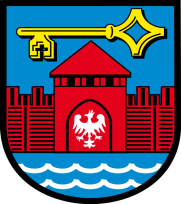 GMINA SANTOKUL. GORZOWSKA 59 66-431 SANTOKNIP 599-10-12-158woj. LubuskiePolska       Tel. 95 7287510fax: 95 7287511www.santok.plRozdział I.NAZWA ORAZ ADRES ZAMAWIAJĄCEGO, NUMER TELEFONU, ADRES POCZTY ELEKTRONICZNEJ ORAZ STRONY INTERNETOWEJ PROWADZONEGO POSTĘPOWANIARozdział II.ADRES STRONY INTERNETOWEJ, NA KTÓREJ UDOSTĘPNIANE BĘDĄ ZMIANY I WYJAŚNIENIA TREŚCI SPECYFIAKCJI WARUNKÓW ZAMÓWIENIA ORAZ INNE DOKUMENTY ZAMÓWIENIA BEZPOŚREDNIO ZWIĄZANE Z POSTĘPOWANIEM O UDZIELENIE ZAMÓWIENIARozdział III.TRYB UDZIELENIA ZAMÓWIENIARozdział IV.  KLAUZULA INFROMACYJNA RODO Rozdział V.OPIS PRZEDMIOTU O UDZIELENIU ZAMÓWIENIA PUBLICZNEGORozdział VI.PODWYKONAWSTWO Rozdział VII.ZAMÓWIENIA PODOBNE Rozdział VIII.INFORMACJE DOTYCZĄCE ZAMÓWIENIA Rozdział IX.TERMIN WYKONANIA ZAMÓWIENIARozdział X.PODSTAWY WYKLUCZENIA O KTÓRYCH MOWA W ART. 108. Rozdział XI.INFORMACJE O WARUNKACH UDZIAŁU W POSTĘPOWANIU O UDZIELENIE ZAMÓWIENIA Rozdział XII.WYKAZ PODMIOTOWYCH ŚRODKÓW DOWODOWYCH Rozdział XIII.POLEGANIE NA ZASOBACH INNYCH PODMIOTÓWRozdział XIV.INFORMACJA DLA WYKONAWCÓW WSPÓLNIE UBIEGAJACYCH SIĘ O UDZIELENIE ZAMÓWIENIA (SPÓLKI CYWILNE/KONSORCJA) Rozdział XV.INFORMACJE O ŚRODKACH KOMUNIKACJI ELEKTRONICZNEJ, PRZY UŻYCIU KTÓRYCH ZAMAWIAJĄCY BĘDZIE KOMUNIKOWAŁ SIĘ Z WYKONAWCAMI , ORAZ INFROMACJE O WYMAGANIACH TECHNICZNYCH I ORGANIZACYJNYCH SPORZĄDZANIA, WYSYŁANIA I ODBIERANIA KORESPONDENCJI ELEKTONICZNEJ. Rozdział XVI.INFORMACJE O SPOSOBIE KOMUNIKOWANIA SIĘ ZAMAWIAJĄCEGO Z WYKONAWCAMI W INNY SPOSÓB NIŻ PRZY UŻYCIU ŚRODKÓW KOMUNIKACJI ELEKTRONICZNEJ W PRZYPADKU ZAISTNIENIA JEDNEJ Z SYTUACJI OKREŚLONEJ W ART.65 UST.1, ART.66 I 69 Rozdział XVII.INFORMACJE O SPOSOBIE POROZUMIEWANIA SIĘ ZAMAWIAJĄCEGO Z WYKONAWCAMI ORAZ PRZEKAZYWANIA OŚWIADCZEŃ I DOKUMENTÓW Rozdział XVIII.TERMIN ZWIĄZANIA OFERTĄ Rozdział XIX.OPIS SPOSOBU PRZYGOTOWANIA OFERTY  Rozdział XX.SPOSÓB ORAZ TERMIN SKŁADANIA OFERTRozdział XXI.TERMIN OTWARCIA OFERTRozdział XXII.SPOSÓB OBLICZENIA CENY OFERTYRozdział XXIII.KRYTERIA OCENY OFERT Rozdział XXIV.INFORMACJE O FORMLANOŚCIACH, JAKIE MUSZĄ ZOSTAĆ DOPEŁNIONE PO WYBORZE OFERTY W CELU ZAWARCIA UMOWY W SPRAWIE ZAMÓWIENIA PUBLICZNEGO Rozdział XXV.WYMAGANIA DOTYCZĄCE WADIUM Rozdział XXVI.INFORMACJE DOTYCZĄCE ZABEZPIECZENIA NALEZYTEGO WYKONANIA ZAMÓWIENIA Rozdział XXVII. INFORMACJE O TREŚCI ZAWIERANEJ UMOWY ORAZ MOŻLIWOŚCI JEJ ZMIANY Rozdział XXVIII. POUCZENIE O ŚRODKACH OCHRONY PRAWNEJ PRZYSŁUGUJĄCYCH WYKONAWCY Rozdział XXIX.  POSTANOWIENIA KOŃCOWE Rozdział XXX.  WYKAZ ZAŁĄCZNIKÓW DO SWZNAZWA Wykonawcy …………………………………………………………Siedziba Wykonawcy: ulica, nr domu, nr lokaluKod pocztowy/ miejscowość…………………………………………………………4. województwo/powiat…………………………………………………………5. Adres do korespondencji (jeżeli jest inny niż powyżej wskazany)…………………………………………………………6. Numer REGON 7. Numer NIP…………………………………………………………8. Numer KRS (jeżeli dotyczy) ………………………………………………………9. Numer telefonu10. Adres e-mail11. Numer rachunku bankowego Wykonawcy, zgodny z rejestrem prowadzonym przez Krajową Administrację Skarbową (KAS) 12. Dane właściwego terytorialnie Urzędu Skarbowego, pod który podlega Wykonawca…………………………………………………………..(pełna nazwa)…………………………………………………………..(adres siedziby: miejscowość, ulica, województwo)13. Rodzaj WykonawcyCzy Wykonawca jest mikroprzedsiębiorstwem, małym przedsiębiorstwem czy średnim przedsiębiorstwem*1 ?*1 Por. zalecenie Komisji z 6 maja 2003r. dotyczące definicji mikroprzedsiębiorstw oraz małych i średnich przedsiębiorstw (Dz.U.L124 z 20.5.2003,s.36). Te informacje są wymagane wyłącznie do celów statystycznych.Mikroprzedsiębiorstwo: przedsiębiorstwo, które zatrudnia mniej niż 10 osób i którego roczny obrót lub roczna suma bilansowa nie przekracza 2 milionów EUROMałe przedsiębiorstwo: Mikroprzedsiębiorstwo: przedsiębiorstwo, które zatrudnia mniej niż 50 osób i którego roczny obrót lub roczna suma bilansowa nie przekracza 10 milionów EUROŚrednie przedsiębiorstwo: przedsiębiorstwa, które nie są mikroprzedsiębiorstwami ani małymi przedsiębiorstwami i które zatrudniają mniej niż 250 osób i których roczny obrót nie przekracza 50 milionów EURO lub roczna suma bilansowa nie przekracza 43 milionów EURO.14. Ofertę składam(-y) samodzielnie/w imieniu Wykonawców wspólnie ubiegających się o udzielenie zamówienia (niepotrzebne skreślić)Nazwy i siedziby wszystkich Wykonawców wspólnie ubiegających się o udzielenie zamówienia, (jeżeli dotyczy).Lider:……………………………………………………………Adres:…………………………………………………………..Partnerzy:Nazwa:………………………………………………………….Adres:…………………………………………………………..Nazwa:………………………………………………………….Adres:…………………………………………………………..15. Ustanowionym pełnomocnikiem do reprezentowania w postępowaniu o udzielenie zamówienia i/lub zawarcia umowy w sprawie zamówienia publicznego, w przypadku składania oferty wspólnej przez dwa lub więcej podmioty gospodarcze (konsorcjum/spółka cywilna*) jestStanowisko:………………………………………………………Imię i nazwisko:………………………………………………….Tel.:………………………………………………………………..e-mail:…………………………………………………………….Cena brutto za całość zamówienia wynosi: ……………………………………………….. złotychSłownie:……………………………………………………………….Termin podjęcia działańDeklaruję następujący termin podjęcia działań w zakresie przedmiotu zamówienia : ……………dni ** (** punktowany przez Zamawiającego termin podjęcia działań  nie może być krótszy niż 1 dzień i nie dłuższy niż 5 dni).Lp.Nazwa materiału/robotyj.m.IlośćCena jednostkowa netto ( 1m2/1 tona)Wartość nettokol. 4 x kol. 51234561Mechaniczne ścinanie poboczy m220 0002Dwukrotne równanie dróg gruntowych równiarką oraz zagęszczenie walcem drogowym min. 10tm2230 0003Uzupełnienie większych nierówności i zagłębień (ubytków) w nawierzchni drogi z dowozem kruszywa łamanego(kliniec) ze skały litej o frakcji 0-31,5 mm – jego wyrównaniu i zagęszczeniutona22004Uzupełnienie większych nierówności i zagłębień (ubytków) w nawierzchni drogi z dowozem gruzu betonowego kruszonego o frakcji  0- 63 mm – jego wyrównaniu i zagęszczeniu tona1400Razem nettoRazem nettoRazem nettoRazem nettoRazem nettoPodatek VATPodatek VATPodatek VATPodatek VATPodatek VATRazem bruttoRazem bruttoRazem bruttoRazem bruttoRazem bruttoNazwa (firma) i adreswykonawcyLp.Nazwa (y) Wykonawcy (ów)Adres(y) Wykonawcy (ów), w zależności od podmiotu: NIP/PESEL,KRS/CEiDG1.Lp.PODMIOT 
na rzecz którego roboty budowlane zostały wykonaneRodzaj – opis przedmiot zamówieniaoraz wartość zadania (Opis potwierdzający spełnienie warunku udziału 
w postępowaniu opisanego w SWZ)  
 W kolumnie tej dla ułatwienia Zamawiający podał opis wymaganego do spełnienia przez Wykonawcę warunku udziału w postępowaniu. Wykonawca może wykorzystać treść warunku podaną przez Zamawiającego uzupełniając  o dodatkowe informacje Wykonawcy lub wpisać własny opis przedmiotu zamówienia.DatawykonaniaLp.Nazwa (y) Wykonawcy (ów)Adres(y) Wykonawcy (ów), w zależności od podmiotu: NIP/PESEL,KRS/CEiDG1.Lp.NazwaZgodnie z warunkiem opisanym w SIWZRok produkcjiIlość Podstawadysponowaniasprzętem*zasoby własne*zasoby innychpodmiotów*..................., dnia.............